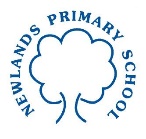 Year 2 Maths Tasks – Wednesday 1st April 2020The children have been developing their understanding of money and the value of the different coins over recent weeks, so the following activities are designed to help the children to revisit and consolidate their understanding of coins and their value. There are also word problems to support the children to add and subtract amounts of money.Parents: Start the activity by reminding children of the different coins and their values to recap the children’s understanding. When the children read each problem, encourage them to think about the key information in the problem and what the question is asking them to do. The children can apply the partitioning method to add and subtract amounts of money. Please encourage the children to lay out their work correctly as shown below.21p + 54p                                                         54p – 15p             T ps             O ps                                 T ps             O ps54p  I I I I I            . . . . 		 54p  I I I I I            . . . .      children exchange a ten p and cross it out as you cannot do 4p – 5p                                                                                          0000000000                                 children exchange the ten p to make                                                                                                                                        10 one pence pieces to be able to subtract 5p21p  I I                  .__________________          70p               5pChildren could use a number line to find the difference when working out the change (e.g. count up from the total money spent to the amount of money they paid with). For example, if something cost 68p and you paid with £1, you count on from 68p to £1 using the number line as shown below.___+2p______+10p___+10p___+10p___        add the jumps made on the number line to find the change= 32p68p           70p          80p       90p          £1Children: Remember to set out your partitioning sums correctly and ALWAYS start with the units whether you are adding or subtracting.Show your workings for the following problems. (You could use the partitioning method to add and subtract these even though they are money problems.)Challenge activities:How many different ways can you make 25p? Draw out the different combination of coins.Extension- How many different ways can you make 25p using just 5 coins?How many different ways can you make £1 using different coins?Extension- If you were just using: 10ps- How many coins would make £1?20ps- How many coins would make £1?50ps- How many coins would make £1?5ps- How many coins would make £1?Super Challenge- How many 2ps would you need to make £1?An apple costs 23p and a banana costs 34p. What is the total amount you would spend if you bought both fruits?If a box of eggs cost 39p and a flapjack cost 56p, would you have enough money to pay for them with a £1 coin?A bag of sweetcorn costs 78p. How much change would you get from £1?A teacher buys a pen and a pencil. Together they cost 98p. If the pen cost 47p how much did the pencil cost?A bag of crisps and a muffin costs £1. If the crisps cost 44p how much did the muffin cost?If you had a 50p, 20p and 10p would you have enough money to buy a comic for 25p and a drink for 35p?Mr Neighbour buys some biscuits for 98p and a can of soup for 52p. What change does he get from £2?Mrs Furzland buys a bunch of grapes for £1.25 and some bananas for 45p. How much change does she get from £2? Which coins might she use to pay?